ПРОЕКТОб исполнении бюджета Куркульского  сельского поселения Алексеевскогомуниципального района Республики Татарстан за  1 квартал  2017 года     	Заслушав и обсудив информацию главного бухгалтера Куркульского сельского поселения Алексеевского муниципального района Егоровой А.В. «Об исполнении   бюджета за 1 квартал 2017 года»Совет Куркульского сельского поселения решил:1.Утвердить отчет об исполнении бюджета Куркульского сельского поселения Алексеевского муниципального района Республики Татарстан за 1  квартал 2017 год по источникам финансирования дефицита согласно приложению № 1 по доходам в сумме 467,0 тыс.рублей, по расходам в сумме 452,7 тыс.рублей с бюджетным дефицитом в сумме  -14,3 тыс.рублей по следующим показателям:- по доходам бюджета  Куркульского сельского поселения Алексеевского         муниципального района за 1 квартал 2017 год, согласно приложению № 2 к настоящему          решению;- по ведомственной структуре расходов  Куркульского сельского поселения    Алексеевского муниципального района за 1 квартал 2017 год, согласно приложению № 3 к настоящему    решению;2. Настоящее решение вступает в силу со дня его официального опубликования.Глава Куркульского сельского поселения                                                                       Вашарина.Л.Л.                                                         Приложение № 1 к решению Совета                                                        Куркульского сельского поселения                                                от  ________  2017 года № ___Источники финансирования дефицита бюджета Куркульского сельского поселения за 2017 год                                                          Приложение № 2 к решению Совета                                                          Куркульского сельского поселения                                                 от _________  2017 года № __Доходы бюджетаКуркульского сельского поселения за 1 квартал  2017 года                                                                  Приложение № 3 к решению Совета                                                                 Куркульского сельского поселения                                                           от _________  2017 года   №  __Ведомственная структура расходов бюджета Куркульского сельского поселения Алексеевского муниципального района за 1 квартал 2017 год                      СОВЕТ КУРКУЛЬСКОГОСЕЛЬСКОГО ПОСЕЛЕНИЯАЛЕКСЕЕВСКОГО МУНИЦИПАЛЬНОГО РАЙОНАРЕСПУБЛИКИ ТАТАРСТАН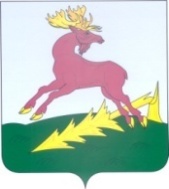 ТАТАРСТАН  РЕСПУБЛИКАСЫАЛЕКСЕЕВСКМУНИЦИПАЛЬ РАЙОНЫНЫҢКЫРКҮЛ АВЫЛ ҖИРЛЕГЕ СОВЕТЫРЕШЕНИЕ______с. КуркульКАРАР№ _____Код бюджетной классификацииНаименованиеСуммат.руб.01 05 02 01 10 0000 610Увеличение остатков денежныхсредств бюджетов поселения-467,001 05 02 01 10 0000 610Уменьшение остатков денежныхсредств бюджетов поселений452,7	Дефицит- 14,3НаименованиеКод доходовСуммаНалог на доходы физ.лиц1010200000000047,1Налог на имущество физ.лиц10601000000000-0,7Земельный налог10606010000000157,3Арендная плата11105000000000-Госпошлина108040200000000Самообложение1171403010000030,0Дотации из районного фонда финансовой поддержки поселений20201001100000215,5Дотации из районного фонда сбалансированности бюджета поселений202010031000000,6Субвенции2020300000000017,2Налоговые доходы10904050000000Иные межбюджетные трансферты20204012100000От других бюджетов бюджетной системы РФ20204012100000Доходы от оказания платных услуг11303050000000Доходы от собственности11105013100000Уменьшение стоимости непроизводственных активов11406014100000Всего467,0           НаименованиеВедомствоРЗПРЦСРВРсуммаОбщегосударственные вопросы53801158,6Функционирование главы муниципального образования 538010291,5Глава муниципального образования53801029900002030Выполнение функций органами местного самоуправления5380102990000203012170,3Выполнение функций органами местного самоуправления5380102990000203012921,2Функционирование исполнительных органов53801049900002040Центральный аппарат53801049900002040Выполнение  функций органами местного самоуправления5380104990000204012140,3Выполнение  функций органами местного самоуправления5380104990000204012912,1Выполнение  функций органами местного самоуправления5380104990000204024414,6Выполнение  функций органами местного самоуправления538010499000020408520,1Резервный фонд53801119900007411870Другие общегосударственные вопросы5380113Государственная регистрация актов гражданского состояния53801139900059300Выполнение функций органами местного самоуправления53801139900059300244МУ ЦБ5380113990002990052,9Выполнение функций бюджетными учреждениями5380113990002990011134,5Выполнение функций бюджетными учреждениями5380113990002990011910,4Выполнение функций бюджетными учреждениями538011399000299002447,7Выполнение функций бюджетными учреждениями538011399000029508510,2Выполнение функций бюджетными учреждениями538011399000299008530,1Жилищно-коммунальное хозяйство538050376,0Уличное освещение5380503Б10007801024444,2Благоустройство5380503Б10007805085131,8Перечисление другим бюджетам бюджетной системы РФ 5380503990002570054028,4Культура, кинематография, средство массовой информации53808010840144091116,4Культура53808010840144091Выполнение функций бюджетными учреждениями5380801084014409111154,1Выполнение функций бюджетными учреждениями5380801084014409111916,3Выполнение функций бюджетными учреждениями5380801084014409124446,0Перечисление другим бюджетам бюджетной системы РФ 538140399000208605213,2Субвенции бюджетов поселений на решение вопросов межмуниципального характера538020317,2Осуществление полномочий по первичному воинскому учету на территориях, где отсутствуют военные комиссариаты5380203990005118012113,2Осуществление полномочий по первичному воинскому учету на территориях, где отсутствуют военные комиссариаты538020399000511801294,0Всего расходов452,7